                                                                                                                                ПРОЄКТ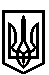 ТРОСТЯНЕЦЬКА СІЛЬСЬКА РАДАТРОСТЯНЕЦЬКОЇ ОБ'ЄДНАНОЇ ТЕРИТОРІАЛЬНОЇ ГРОМАДИ Миколаївського району  Львівської областіVІІ сесія VІІІ скликанняР І Ш Е Н Н Я10 лютого 2020 року                                с. Тростянець		                                           № Про надання дозволу Федорчаку О.Є.  на розробленняпроєкту землеустрою щодо відведення земельних ділянокдля  ведення особистого селянського господарства в с. Демня              Розглянувши заяву Федорчака О.Є. про надання дозволу на розроблення проєкту землеустрою щодо відведення земельних ділянок для ведення особистого селянського господарства в селі Демня,  враховуючи висновок постійної комісії сільської ради з питань земельних відносин, будівництва, архітектури, просторового планування, природних ресурсів та екології, відповідно до статей 12, 81, 118, 122 Земельного Кодексу України, пункту 34 частини першої статті 26 Закону України «Про місцеве самоврядування в Україні»,  сільська радав и р і ш и л а:  1. Надати дозвіл Федорчаку Олексію Євстахійовичу на розроблення проєкту землеустрою щодо відведення земельних ділянок: для  ведення особистого селянського господарства орієнтовною площею 0,08 га в селі Демня, урочище «Коло редукторної» Миколаївського району Львівської області;для  ведення особистого селянського господарства орієнтовною площею 0,10 га в селі Демня, урочище «Ласки ІІ лава» Миколаївського району Львівської області;для  ведення особистого селянського господарства орієнтовною площею 0,20 га в селі Демня, урочище «Коло Кухти» Миколаївського району Львівської області;для  ведення особистого селянського господарства орієнтовною площею 0,08 га в селі Демня, урочище «Чорна дорога» Миколаївського району Львівської області.            2. Контроль за виконанням рішення покласти на постійну комісію з питань земельних відносин, будівництва, архітектури, просторового планування, природних ресурсів та екології  (голова комісії І. Соснило).Сільський голова                                                          		                     Михайло Цихуляк